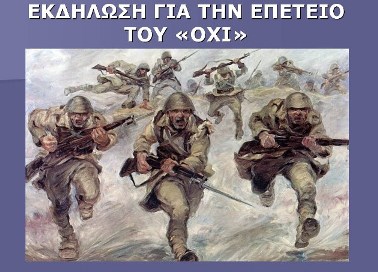  Σας προσκαλούμε στη σχολική μας γιορτή για τη Σημαία και την επέτειο της 28ης  Οκτωβρίου 1940, που θα πραγματοποιηθεί στην αίθουσα εκδηλώσεων του Σχολείου μας, στο κτίριο τουπρώην  Γυμνασίου, την Παρασκευή 25 Οκτωβρίου 2019 στις 8.30 π.μ.Ο  Σύλλογος Διδασκόντων και οι μαθητές-τριες τουΔημοτικού Σχολείου ΚωσταραζίουΟι νηπιαγωγοί και τα νήπια τουΝηπιαγωγείου Κωσταραζίου